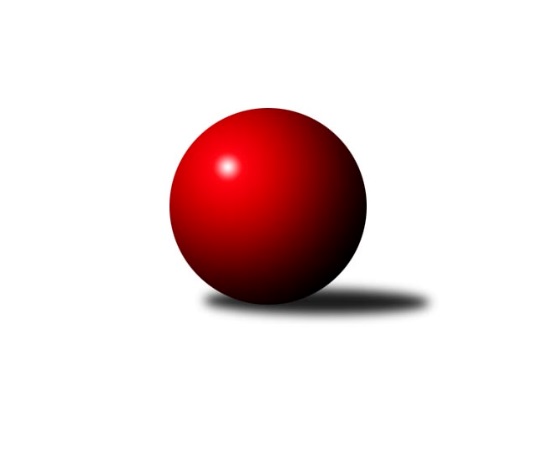 Č.21Ročník 2015/2016	28.4.2024 Severomoravská divize 2015/2016Statistika 21. kolaTabulka družstev:		družstvo	záp	výh	rem	proh	skore	sety	průměr	body	plné	dorážka	chyby	1.	TJ  Odry ˝A˝	21	15	1	5	106.0 : 62.0 	(144.0 : 108.0)	2501	31	1720	781	26.7	2.	TJ Spartak Přerov ˝B˝	22	14	2	6	107.0 : 69.0 	(143.5 : 120.5)	2502	30	1725	777	29	3.	TJ Opava ˝B˝	22	13	1	8	95.5 : 80.5 	(144.0 : 120.0)	2498	27	1733	765	35.3	4.	SKK Ostrava ˝A˝	21	12	1	8	94.0 : 74.0 	(140.0 : 112.0)	2510	25	1724	786	26.5	5.	KK Minerva Opava ˝A˝	22	12	0	10	91.0 : 85.0 	(126.0 : 138.0)	2477	24	1717	759	29	6.	TJ Horní Benešov ˝B˝	22	11	0	11	94.0 : 82.0 	(132.5 : 131.5)	2463	22	1709	754	36	7.	TJ Sokol Dobroslavice ˝A˝	22	11	0	11	85.0 : 91.0 	(135.0 : 129.0)	2449	22	1705	745	37.2	8.	TJ Sokol Michálkovice ˝A˝	22	10	1	11	83.5 : 92.5 	(133.5 : 130.5)	2451	21	1692	759	35.8	9.	SKK Jeseník ˝A˝	22	9	1	12	85.0 : 91.0 	(129.5 : 134.5)	2458	19	1712	746	33	10.	TJ Kovohutě Břidličná ˝A˝	22	7	1	14	80.0 : 96.0 	(123.5 : 140.5)	2468	15	1710	758	38.6	11.	TJ  Krnov ˝A˝	22	7	0	15	65.0 : 111.0 	(120.5 : 143.5)	2415	14	1695	720	43.7	12.	KK Lipník nad Bečvou ˝A˝	22	6	0	16	62.0 : 114.0 	(100.0 : 164.0)	2389	12	1668	721	45.8Tabulka doma:		družstvo	záp	výh	rem	proh	skore	sety	průměr	body	maximum	minimum	1.	TJ Spartak Přerov ˝B˝	11	10	1	0	66.0 : 22.0 	(84.0 : 48.0)	2719	21	2836	2635	2.	TJ  Odry ˝A˝	10	10	0	0	64.0 : 16.0 	(77.5 : 42.5)	2562	20	2608	2527	3.	KK Minerva Opava ˝A˝	11	10	0	1	62.0 : 26.0 	(74.0 : 58.0)	2605	20	2733	2537	4.	TJ Opava ˝B˝	11	9	0	2	56.0 : 32.0 	(74.5 : 57.5)	2569	18	2661	2485	5.	TJ Sokol Dobroslavice ˝A˝	11	9	0	2	54.0 : 34.0 	(78.0 : 54.0)	2406	18	2515	2332	6.	SKK Jeseník ˝A˝	11	8	1	2	58.0 : 30.0 	(76.5 : 55.5)	2546	17	2689	2377	7.	SKK Ostrava ˝A˝	11	8	1	2	57.0 : 31.0 	(80.0 : 52.0)	2476	17	2517	2415	8.	TJ Horní Benešov ˝B˝	11	8	0	3	58.0 : 30.0 	(79.5 : 52.5)	2557	16	2609	2379	9.	TJ Sokol Michálkovice ˝A˝	11	7	1	3	52.5 : 35.5 	(75.5 : 56.5)	2488	15	2550	2381	10.	TJ Kovohutě Břidličná ˝A˝	11	6	0	5	52.0 : 36.0 	(75.5 : 56.5)	2462	12	2519	2407	11.	TJ  Krnov ˝A˝	11	6	0	5	45.0 : 43.0 	(69.5 : 62.5)	2393	12	2434	2337	12.	KK Lipník nad Bečvou ˝A˝	11	5	0	6	39.0 : 49.0 	(56.5 : 75.5)	2386	10	2501	2264Tabulka venku:		družstvo	záp	výh	rem	proh	skore	sety	průměr	body	maximum	minimum	1.	TJ  Odry ˝A˝	11	5	1	5	42.0 : 46.0 	(66.5 : 65.5)	2495	11	2637	2399	2.	TJ Spartak Přerov ˝B˝	11	4	1	6	41.0 : 47.0 	(59.5 : 72.5)	2483	9	2620	2365	3.	TJ Opava ˝B˝	11	4	1	6	39.5 : 48.5 	(69.5 : 62.5)	2492	9	2654	2353	4.	SKK Ostrava ˝A˝	10	4	0	6	37.0 : 43.0 	(60.0 : 60.0)	2514	8	2685	2291	5.	TJ Horní Benešov ˝B˝	11	3	0	8	36.0 : 52.0 	(53.0 : 79.0)	2455	6	2609	2297	6.	TJ Sokol Michálkovice ˝A˝	11	3	0	8	31.0 : 57.0 	(58.0 : 74.0)	2447	6	2559	2206	7.	TJ Sokol Dobroslavice ˝A˝	11	2	0	9	31.0 : 57.0 	(57.0 : 75.0)	2453	4	2550	2307	8.	KK Minerva Opava ˝A˝	11	2	0	9	29.0 : 59.0 	(52.0 : 80.0)	2465	4	2695	2312	9.	TJ Kovohutě Břidličná ˝A˝	11	1	1	9	28.0 : 60.0 	(48.0 : 84.0)	2469	3	2614	2318	10.	SKK Jeseník ˝A˝	11	1	0	10	27.0 : 61.0 	(53.0 : 79.0)	2450	2	2564	2298	11.	KK Lipník nad Bečvou ˝A˝	11	1	0	10	23.0 : 65.0 	(43.5 : 88.5)	2389	2	2595	2308	12.	TJ  Krnov ˝A˝	11	1	0	10	20.0 : 68.0 	(51.0 : 81.0)	2417	2	2552	2246Tabulka podzimní části:		družstvo	záp	výh	rem	proh	skore	sety	průměr	body	doma	venku	1.	TJ Spartak Přerov ˝B˝	12	8	2	2	61.0 : 35.0 	(81.5 : 62.5)	2520	18 	5 	1 	0 	3 	1 	2	2.	TJ  Odry ˝A˝	12	8	1	3	62.0 : 34.0 	(81.5 : 62.5)	2511	17 	6 	0 	0 	2 	1 	3	3.	TJ Opava ˝B˝	12	8	1	3	58.5 : 37.5 	(83.5 : 60.5)	2515	17 	5 	0 	1 	3 	1 	2	4.	KK Minerva Opava ˝A˝	12	7	0	5	50.0 : 46.0 	(69.0 : 75.0)	2441	14 	6 	0 	0 	1 	0 	5	5.	SKK Ostrava ˝A˝	12	6	1	5	52.0 : 44.0 	(77.0 : 67.0)	2501	13 	4 	1 	1 	2 	0 	4	6.	TJ Horní Benešov ˝B˝	12	6	0	6	49.0 : 47.0 	(67.0 : 77.0)	2443	12 	4 	0 	2 	2 	0 	4	7.	TJ Sokol Michálkovice ˝A˝	12	6	0	6	48.5 : 47.5 	(74.5 : 69.5)	2481	12 	5 	0 	1 	1 	0 	5	8.	TJ Sokol Dobroslavice ˝A˝	12	6	0	6	44.0 : 52.0 	(74.0 : 70.0)	2446	12 	5 	0 	1 	1 	0 	5	9.	SKK Jeseník ˝A˝	12	5	1	6	46.0 : 50.0 	(65.0 : 79.0)	2466	11 	4 	1 	1 	1 	0 	5	10.	TJ  Krnov ˝A˝	12	4	0	8	35.0 : 61.0 	(68.0 : 76.0)	2458	8 	4 	0 	2 	0 	0 	6	11.	KK Lipník nad Bečvou ˝A˝	12	3	0	9	33.0 : 63.0 	(57.5 : 86.5)	2395	6 	2 	0 	4 	1 	0 	5	12.	TJ Kovohutě Břidličná ˝A˝	12	2	0	10	37.0 : 59.0 	(65.5 : 78.5)	2468	4 	2 	0 	4 	0 	0 	6Tabulka jarní části:		družstvo	záp	výh	rem	proh	skore	sety	průměr	body	doma	venku	1.	TJ  Odry ˝A˝	9	7	0	2	44.0 : 28.0 	(62.5 : 45.5)	2499	14 	4 	0 	0 	3 	0 	2 	2.	SKK Ostrava ˝A˝	9	6	0	3	42.0 : 30.0 	(63.0 : 45.0)	2517	12 	4 	0 	1 	2 	0 	2 	3.	TJ Spartak Přerov ˝B˝	10	6	0	4	46.0 : 34.0 	(62.0 : 58.0)	2518	12 	5 	0 	0 	1 	0 	4 	4.	TJ Kovohutě Břidličná ˝A˝	10	5	1	4	43.0 : 37.0 	(58.0 : 62.0)	2467	11 	4 	0 	1 	1 	1 	3 	5.	TJ Horní Benešov ˝B˝	10	5	0	5	45.0 : 35.0 	(65.5 : 54.5)	2504	10 	4 	0 	1 	1 	0 	4 	6.	TJ Sokol Dobroslavice ˝A˝	10	5	0	5	41.0 : 39.0 	(61.0 : 59.0)	2446	10 	4 	0 	1 	1 	0 	4 	7.	KK Minerva Opava ˝A˝	10	5	0	5	41.0 : 39.0 	(57.0 : 63.0)	2538	10 	4 	0 	1 	1 	0 	4 	8.	TJ Opava ˝B˝	10	5	0	5	37.0 : 43.0 	(60.5 : 59.5)	2490	10 	4 	0 	1 	1 	0 	4 	9.	TJ Sokol Michálkovice ˝A˝	10	4	1	5	35.0 : 45.0 	(59.0 : 61.0)	2421	9 	2 	1 	2 	2 	0 	3 	10.	SKK Jeseník ˝A˝	10	4	0	6	39.0 : 41.0 	(64.5 : 55.5)	2465	8 	4 	0 	1 	0 	0 	5 	11.	TJ  Krnov ˝A˝	10	3	0	7	30.0 : 50.0 	(52.5 : 67.5)	2361	6 	2 	0 	3 	1 	0 	4 	12.	KK Lipník nad Bečvou ˝A˝	10	3	0	7	29.0 : 51.0 	(42.5 : 77.5)	2382	6 	3 	0 	2 	0 	0 	5 Zisk bodů pro družstvo:		jméno hráče	družstvo	body	zápasy	v %	dílčí body	sety	v %	1.	Michal Pavič 	TJ  Odry ˝A˝ 	17	/	21	(81%)	27.5	/	42	(65%)	2.	Jiří Trnka 	SKK Ostrava ˝A˝ 	16	/	20	(80%)	29.5	/	40	(74%)	3.	Martin Bilíček 	TJ Horní Benešov ˝B˝ 	16	/	22	(73%)	29	/	44	(66%)	4.	Vladimír Peter 	TJ Opava ˝B˝ 	15.5	/	21	(74%)	26	/	42	(62%)	5.	Vojtěch Venclík 	TJ Spartak Přerov ˝B˝ 	15	/	19	(79%)	31	/	38	(82%)	6.	Václav Smejkal 	SKK Jeseník ˝A˝ 	15	/	20	(75%)	25	/	40	(63%)	7.	Ivo Mrhal ml. ml.	TJ Kovohutě Břidličná ˝A˝ 	15	/	22	(68%)	26	/	44	(59%)	8.	Tomáš Slavík 	KK Minerva Opava ˝A˝ 	15	/	22	(68%)	25	/	44	(57%)	9.	Jiří Divila ml. 	TJ Spartak Přerov ˝B˝ 	14	/	15	(93%)	25	/	30	(83%)	10.	Petr Dvorský 	TJ  Odry ˝A˝ 	14	/	15	(93%)	24	/	30	(80%)	11.	Pavel Martinec 	KK Minerva Opava ˝A˝ 	14	/	19	(74%)	26	/	38	(68%)	12.	Marek Frydrych 	TJ  Odry ˝A˝ 	13	/	16	(81%)	19.5	/	32	(61%)	13.	Miluše Rychová 	TJ  Krnov ˝A˝ 	13	/	19	(68%)	26	/	38	(68%)	14.	Stanislav Beňa st.	TJ Spartak Přerov ˝B˝ 	13	/	19	(68%)	24.5	/	38	(64%)	15.	Martin Třečák 	TJ Sokol Dobroslavice ˝A˝ 	13	/	20	(65%)	29	/	40	(73%)	16.	Luděk Slanina 	KK Minerva Opava ˝A˝ 	13	/	20	(65%)	24	/	40	(60%)	17.	Petr Holas 	SKK Ostrava ˝A˝ 	13	/	20	(65%)	22.5	/	40	(56%)	18.	Luděk Zeman 	TJ Horní Benešov ˝B˝ 	13	/	22	(59%)	22	/	44	(50%)	19.	Pavel Hannig 	SKK Jeseník ˝A˝ 	12	/	19	(63%)	20	/	38	(53%)	20.	Petr Hendrych 	KK Lipník nad Bečvou ˝A˝ 	12	/	19	(63%)	18.5	/	38	(49%)	21.	Martin Zavacký 	SKK Jeseník ˝A˝ 	12	/	20	(60%)	23.5	/	40	(59%)	22.	Čestmír Řepka 	TJ Kovohutě Břidličná ˝A˝ 	12	/	20	(60%)	20.5	/	40	(51%)	23.	Svatopluk Kříž 	TJ Opava ˝B˝ 	11	/	17	(65%)	21	/	34	(62%)	24.	Zdeněk Macháček st. 	KK Lipník nad Bečvou ˝A˝ 	11	/	17	(65%)	18	/	34	(53%)	25.	Maciej Basista 	TJ Opava ˝B˝ 	11	/	19	(58%)	23.5	/	38	(62%)	26.	Josef Linhart 	TJ Sokol Michálkovice ˝A˝ 	11	/	20	(55%)	26	/	40	(65%)	27.	Petr Řepecký 	TJ Sokol Michálkovice ˝A˝ 	11	/	22	(50%)	23.5	/	44	(53%)	28.	Ivo Mrhal st.	TJ Kovohutě Břidličná ˝A˝ 	11	/	22	(50%)	23	/	44	(52%)	29.	Dominik Böhm 	SKK Ostrava ˝A˝ 	10	/	18	(56%)	19.5	/	36	(54%)	30.	Vladislav Pečinka 	TJ Horní Benešov ˝B˝ 	10	/	19	(53%)	22	/	38	(58%)	31.	Jiří Řepecký 	TJ Sokol Michálkovice ˝A˝ 	10	/	20	(50%)	20	/	40	(50%)	32.	Petr Šulák 	SKK Jeseník ˝A˝ 	10	/	21	(48%)	18.5	/	42	(44%)	33.	Petr Číž 	TJ Sokol Dobroslavice ˝A˝ 	10	/	22	(45%)	25	/	44	(57%)	34.	Martin Orálek 	TJ Opava ˝B˝ 	9	/	15	(60%)	18	/	30	(60%)	35.	Michal Blažek 	TJ Horní Benešov ˝B˝ 	9	/	16	(56%)	16	/	32	(50%)	36.	Stanislav Ovšák 	TJ  Odry ˝A˝ 	9	/	18	(50%)	20.5	/	36	(57%)	37.	Vladimír Korta 	SKK Ostrava ˝A˝ 	9	/	18	(50%)	15.5	/	36	(43%)	38.	Miroslav Pytel 	SKK Ostrava ˝A˝ 	8	/	14	(57%)	15	/	28	(54%)	39.	Petr Dankovič ml. 	TJ Horní Benešov ˝B˝ 	8	/	14	(57%)	13	/	28	(46%)	40.	Richard Štětka 	KK Lipník nad Bečvou ˝A˝ 	8	/	15	(53%)	15	/	30	(50%)	41.	Ivo Kovářík 	TJ Sokol Dobroslavice ˝A˝ 	8	/	17	(47%)	19	/	34	(56%)	42.	Karel Ridl 	TJ Sokol Dobroslavice ˝A˝ 	8	/	17	(47%)	18	/	34	(53%)	43.	Karel Kuchař 	TJ Sokol Dobroslavice ˝A˝ 	8	/	17	(47%)	14	/	34	(41%)	44.	Jana Frydrychová 	TJ  Odry ˝A˝ 	8	/	18	(44%)	18.5	/	36	(51%)	45.	Michal Loučka 	TJ Spartak Přerov ˝B˝ 	8	/	18	(44%)	13	/	36	(36%)	46.	Radek Foltýn 	SKK Ostrava ˝A˝ 	8	/	19	(42%)	22	/	38	(58%)	47.	Vlastimila Kolářová 	KK Lipník nad Bečvou ˝A˝ 	8	/	19	(42%)	17	/	38	(45%)	48.	Jaroslav Pěcha 	KK Lipník nad Bečvou ˝A˝ 	8	/	20	(40%)	17	/	40	(43%)	49.	Jiří Procházka 	TJ Kovohutě Břidličná ˝A˝ 	8	/	20	(40%)	15	/	40	(38%)	50.	Zdeněk Chmela ml. ml.	TJ Kovohutě Břidličná ˝A˝ 	8	/	20	(40%)	13.5	/	40	(34%)	51.	Josef Jurášek 	TJ Sokol Michálkovice ˝A˝ 	8	/	21	(38%)	17	/	42	(40%)	52.	František Vícha 	TJ  Krnov ˝A˝ 	8	/	21	(38%)	15	/	42	(36%)	53.	Zdeněk Chlopčík 	KK Minerva Opava ˝A˝ 	8	/	22	(36%)	17	/	44	(39%)	54.	Tomáš Rechtoris 	TJ Sokol Michálkovice ˝A˝ 	7.5	/	18	(42%)	18	/	36	(50%)	55.	Marek Veselý 	TJ Kovohutě Břidličná ˝A˝ 	7	/	10	(70%)	14	/	20	(70%)	56.	Lukáš Vaněk 	TJ  Krnov ˝A˝ 	7	/	11	(64%)	14.5	/	22	(66%)	57.	Libor Veselý 	TJ Sokol Dobroslavice ˝A˝ 	7	/	12	(58%)	10	/	24	(42%)	58.	Petr Vaněk 	TJ  Krnov ˝A˝ 	7	/	15	(47%)	17	/	30	(57%)	59.	Stanislav Beňa ml. ml.	TJ Spartak Přerov ˝B˝ 	7	/	16	(44%)	11.5	/	32	(36%)	60.	Rudolf Haim 	TJ Opava ˝B˝ 	7	/	17	(41%)	17	/	34	(50%)	61.	Aleš Fischer 	KK Minerva Opava ˝A˝ 	7	/	18	(39%)	13	/	36	(36%)	62.	Jiří Jedlička 	TJ  Krnov ˝A˝ 	7	/	20	(35%)	18	/	40	(45%)	63.	Miroslav Dimidenko 	TJ  Odry ˝A˝ 	7	/	21	(33%)	18	/	42	(43%)	64.	Petr Wolf 	TJ Opava ˝B˝ 	6	/	8	(75%)	12	/	16	(75%)	65.	Michal Zych 	TJ Sokol Michálkovice ˝A˝ 	6	/	10	(60%)	11	/	20	(55%)	66.	Peter Dankovič 	TJ Horní Benešov ˝B˝ 	6	/	17	(35%)	11.5	/	34	(34%)	67.	Jaromíra Smejkalová 	SKK Jeseník ˝A˝ 	6	/	21	(29%)	15	/	42	(36%)	68.	Jaroslav Koppa 	KK Lipník nad Bečvou ˝A˝ 	5	/	5	(100%)	8	/	10	(80%)	69.	Pavel Kovalčík 	TJ Opava ˝B˝ 	5	/	13	(38%)	13	/	26	(50%)	70.	Lumír Kocián 	TJ Sokol Dobroslavice ˝A˝ 	5	/	15	(33%)	12	/	30	(40%)	71.	Jiří Divila st. 	TJ Spartak Přerov ˝B˝ 	5	/	16	(31%)	11	/	32	(34%)	72.	Vítězslav Kadlec 	TJ  Krnov ˝A˝ 	5	/	19	(26%)	14	/	38	(37%)	73.	Jan Zych 	TJ Sokol Michálkovice ˝A˝ 	4	/	6	(67%)	8	/	12	(67%)	74.	Vladimír Heiser 	KK Minerva Opava ˝A˝ 	4	/	6	(67%)	7	/	12	(58%)	75.	René Gazdík 	TJ Sokol Dobroslavice ˝A˝ 	4	/	7	(57%)	7	/	14	(50%)	76.	Roman Goldemund 	TJ Spartak Přerov ˝B˝ 	4	/	9	(44%)	9.5	/	18	(53%)	77.	Stanislav Brokl 	KK Minerva Opava ˝A˝ 	4	/	9	(44%)	7	/	18	(39%)	78.	Zdeněk Chmela st. st.	TJ Kovohutě Břidličná ˝A˝ 	4	/	13	(31%)	8.5	/	26	(33%)	79.	Jiří Vrba 	SKK Jeseník ˝A˝ 	4	/	15	(27%)	8.5	/	30	(28%)	80.	Pavel Gerlich 	SKK Ostrava ˝A˝ 	4	/	16	(25%)	16	/	32	(50%)	81.	Jiří Vrba ml. 	SKK Jeseník ˝A˝ 	3	/	4	(75%)	6	/	8	(75%)	82.	Vojtěch Rozkopal 	TJ  Odry ˝A˝ 	3	/	9	(33%)	8	/	18	(44%)	83.	Jaromír Čech 	TJ  Krnov ˝A˝ 	3	/	15	(20%)	9	/	30	(30%)	84.	Josef Němec 	TJ Opava ˝B˝ 	3	/	15	(20%)	7.5	/	30	(25%)	85.	Vilém Zeiner 	KK Lipník nad Bečvou ˝A˝ 	3	/	18	(17%)	6.5	/	36	(18%)	86.	Rostislav Cundrla 	SKK Jeseník ˝A˝ 	2	/	2	(100%)	4	/	4	(100%)	87.	Jan Frydrych 	TJ  Odry ˝A˝ 	2	/	3	(67%)	4	/	6	(67%)	88.	Michal Klich 	TJ Horní Benešov ˝B˝ 	2	/	3	(67%)	4	/	6	(67%)	89.	Jan Fadrný 	TJ Horní Benešov ˝B˝ 	2	/	3	(67%)	3	/	6	(50%)	90.	Bohuslav Čuba 	TJ Horní Benešov ˝B˝ 	2	/	4	(50%)	4	/	8	(50%)	91.	Tomáš Valíček 	TJ Opava ˝B˝ 	2	/	4	(50%)	4	/	8	(50%)	92.	Martin Sekanina 	KK Lipník nad Bečvou ˝A˝ 	2	/	14	(14%)	7	/	28	(25%)	93.	Michal Rašťák 	TJ Horní Benešov ˝B˝ 	1	/	1	(100%)	2	/	2	(100%)	94.	David Láčík 	TJ Horní Benešov ˝B˝ 	1	/	1	(100%)	2	/	2	(100%)	95.	Martin Holas 	TJ Spartak Přerov ˝B˝ 	1	/	1	(100%)	2	/	2	(100%)	96.	Zdeněk Janoud 	SKK Jeseník ˝A˝ 	1	/	1	(100%)	2	/	2	(100%)	97.	Miloslav Krchov 	TJ Kovohutě Břidličná ˝A˝ 	1	/	1	(100%)	1	/	2	(50%)	98.	David Kaluža 	TJ Horní Benešov ˝B˝ 	1	/	1	(100%)	1	/	2	(50%)	99.	Petr Řepecký ml. 	TJ Sokol Michálkovice ˝A˝ 	1	/	2	(50%)	1.5	/	4	(38%)	100.	Jan Špalek 	KK Lipník nad Bečvou ˝A˝ 	1	/	3	(33%)	1	/	6	(17%)	101.	Jana Kulhánková 	KK Lipník nad Bečvou ˝A˝ 	1	/	3	(33%)	1	/	6	(17%)	102.	Zdeněk Zhýbala 	TJ Sokol Michálkovice ˝A˝ 	1	/	4	(25%)	4.5	/	8	(56%)	103.	Vladimír Moravec 	SKK Jeseník ˝A˝ 	1	/	4	(25%)	4	/	8	(50%)	104.	Gabriela Beinhaeurová 	KK Minerva Opava ˝A˝ 	1	/	4	(25%)	3	/	8	(38%)	105.	Petr Jurášek 	TJ Sokol Michálkovice ˝A˝ 	1	/	4	(25%)	2	/	8	(25%)	106.	Jaromír Hendrych st. 	TJ Horní Benešov ˝B˝ 	1	/	6	(17%)	2	/	12	(17%)	107.	Jiří Kolář 	KK Lipník nad Bečvou ˝A˝ 	1	/	7	(14%)	5	/	14	(36%)	108.	Vladimír Vavrečka 	TJ  Krnov ˝A˝ 	1	/	9	(11%)	5	/	18	(28%)	109.	Petra Rozsypalová 	SKK Jeseník ˝A˝ 	0	/	1	(0%)	1	/	2	(50%)	110.	Daniel Malina 	TJ  Odry ˝A˝ 	0	/	1	(0%)	1	/	2	(50%)	111.	Zdeněk Černý 	TJ Horní Benešov ˝B˝ 	0	/	1	(0%)	1	/	2	(50%)	112.	Pavel Jalůvka 	TJ  Krnov ˝A˝ 	0	/	1	(0%)	1	/	2	(50%)	113.	Josef Veselý 	TJ Kovohutě Břidličná ˝A˝ 	0	/	1	(0%)	1	/	2	(50%)	114.	Josef Matušek 	TJ Opava ˝B˝ 	0	/	1	(0%)	1	/	2	(50%)	115.	Radek Fischer 	KK Minerva Opava ˝A˝ 	0	/	1	(0%)	0	/	2	(0%)	116.	Oldřich Bidrman 	TJ Sokol Michálkovice ˝A˝ 	0	/	1	(0%)	0	/	2	(0%)	117.	Eva Hradilová 	KK Lipník nad Bečvou ˝A˝ 	0	/	1	(0%)	0	/	2	(0%)	118.	Jiří Hradílek 	TJ Spartak Přerov ˝B˝ 	0	/	1	(0%)	0	/	2	(0%)	119.	Daniel Ševčík st.	TJ  Odry ˝A˝ 	0	/	1	(0%)	0	/	2	(0%)	120.	Ondřej Gajdičiar 	TJ  Odry ˝A˝ 	0	/	2	(0%)	1	/	4	(25%)	121.	Martin Ščerba 	TJ Sokol Michálkovice ˝A˝ 	0	/	2	(0%)	1	/	4	(25%)	122.	Jitka Szczyrbová 	KK Lipník nad Bečvou ˝A˝ 	0	/	2	(0%)	1	/	4	(25%)	123.	Miloslav Kovář 	SKK Jeseník ˝A˝ 	0	/	2	(0%)	1	/	4	(25%)	124.	Jan Doseděl 	TJ Kovohutě Břidličná ˝A˝ 	0	/	2	(0%)	0	/	4	(0%)	125.	Zdeněk Smrža 	TJ Horní Benešov ˝B˝ 	0	/	2	(0%)	0	/	4	(0%)	126.	Ladislav Mandák 	KK Lipník nad Bečvou ˝A˝ 	0	/	4	(0%)	1	/	8	(13%)	127.	Josef Schwarz 	TJ Sokol Dobroslavice ˝A˝ 	0	/	5	(0%)	1	/	10	(10%)	128.	Josef Plšek 	KK Minerva Opava ˝A˝ 	0	/	8	(0%)	2	/	16	(13%)Průměry na kuželnách:		kuželna	průměr	plné	dorážka	chyby	výkon na hráče	1.	TJ Spartak Přerov, 1-6	2666	1818	848	29.8	(444.5)	2.	Minerva Opava, 1-2	2574	1756	817	25.9	(429.1)	3.	TJ Opava, 1-4	2541	1758	782	37.5	(423.6)	4.	 Horní Benešov, 1-4	2533	1755	778	37.7	(422.3)	5.	SKK Jeseník, 1-4	2515	1733	781	30.8	(419.3)	6.	TJ Odry, 1-4	2511	1723	787	30.1	(418.6)	7.	TJ Michalkovice, 1-2	2473	1724	748	37.6	(412.2)	8.	TJ Kovohutě Břidličná, 1-2	2452	1705	747	34.3	(408.7)	9.	SKK Ostrava, 1-2	2441	1675	766	28.3	(406.9)	10.	KK Lipník nad Bečvou, 1-2	2389	1664	725	42.5	(398.3)	11.	TJ Sokol Dobroslavice, 1-2	2389	1657	731	36.0	(398.2)	12.	TJ Krnov, 1-2	2377	1673	704	47.5	(396.3)Nejlepší výkony na kuželnách:TJ Spartak Přerov, 1-6TJ Spartak Přerov ˝B˝	2836	19. kolo	Jiří Divila ml. 	TJ Spartak Přerov ˝B˝	501	17. koloTJ Spartak Přerov ˝B˝	2791	7. kolo	Vojtěch Venclík 	TJ Spartak Přerov ˝B˝	494	7. koloTJ Spartak Přerov ˝B˝	2750	13. kolo	Stanislav Beňa st.	TJ Spartak Přerov ˝B˝	493	13. koloTJ Spartak Přerov ˝B˝	2747	17. kolo	Pavel Martinec 	KK Minerva Opava ˝A˝	489	19. koloTJ Spartak Přerov ˝B˝	2725	3. kolo	Jiří Divila st. 	TJ Spartak Přerov ˝B˝	485	3. koloKK Minerva Opava ˝A˝	2695	19. kolo	Jiří Divila ml. 	TJ Spartak Přerov ˝B˝	485	7. koloTJ Spartak Přerov ˝B˝	2693	15. kolo	Stanislav Beňa st.	TJ Spartak Přerov ˝B˝	483	19. koloSKK Ostrava ˝A˝	2685	13. kolo	Jiří Trnka 	SKK Ostrava ˝A˝	481	13. koloTJ Spartak Přerov ˝B˝	2679	9. kolo	Zdeněk Macháček st. 	TJ Spartak Přerov ˝B˝	480	19. koloTJ Spartak Přerov ˝B˝	2666	5. kolo	Peter Dankovič 	TJ Horní Benešov ˝B˝	480	15. koloMinerva Opava, 1-2KK Minerva Opava ˝A˝	2733	1. kolo	Vladimír Heiser 	KK Minerva Opava ˝A˝	493	1. koloKK Minerva Opava ˝A˝	2653	3. kolo	Tomáš Slavík 	KK Minerva Opava ˝A˝	479	1. koloKK Minerva Opava ˝A˝	2628	7. kolo	Vladimír Heiser 	KK Minerva Opava ˝A˝	476	3. koloKK Minerva Opava ˝A˝	2622	8. kolo	Luděk Slanina 	KK Minerva Opava ˝A˝	475	15. koloTJ Spartak Přerov ˝B˝	2620	8. kolo	Tomáš Slavík 	KK Minerva Opava ˝A˝	465	8. koloKK Minerva Opava ˝A˝	2613	13. kolo	Aleš Fischer 	KK Minerva Opava ˝A˝	463	13. koloKK Minerva Opava ˝A˝	2594	10. kolo	Jiří Divila ml. 	TJ Spartak Přerov ˝B˝	461	8. koloKK Minerva Opava ˝A˝	2582	17. kolo	Pavel Martinec 	KK Minerva Opava ˝A˝	459	7. koloSKK Ostrava ˝A˝	2581	1. kolo	Aleš Fischer 	KK Minerva Opava ˝A˝	458	10. koloKK Minerva Opava ˝A˝	2573	5. kolo	Dominik Böhm 	SKK Ostrava ˝A˝	458	1. koloTJ Opava, 1-4TJ Opava ˝B˝	2661	1. kolo	Jiří Divila ml. 	TJ Spartak Přerov ˝B˝	479	21. koloTJ Opava ˝B˝	2660	15. kolo	Josef Němec 	TJ Opava ˝B˝	476	5. koloTJ Opava ˝B˝	2646	5. kolo	Vladimír Peter 	TJ Opava ˝B˝	475	3. koloSKK Ostrava ˝A˝	2625	3. kolo	Petr Wolf 	TJ Opava ˝B˝	472	5. koloTJ Opava ˝B˝	2584	7. kolo	Petr Wolf 	TJ Opava ˝B˝	467	15. koloTJ Horní Benešov ˝B˝	2573	5. kolo	Martin Orálek 	TJ Opava ˝B˝	465	1. koloTJ Opava ˝B˝	2566	19. kolo	Stanislav Ovšák 	TJ  Odry ˝A˝	465	17. koloTJ Opava ˝B˝	2563	21. kolo	Rudolf Haim 	TJ Opava ˝B˝	464	7. koloTJ Spartak Přerov ˝B˝	2557	21. kolo	Rudolf Haim 	TJ Opava ˝B˝	464	21. koloTJ  Odry ˝A˝	2557	17. kolo	Maciej Basista 	TJ Opava ˝B˝	456	1. kolo Horní Benešov, 1-4TJ Spartak Přerov ˝B˝	2619	4. kolo	Petr Dvorský 	TJ  Odry ˝A˝	515	11. koloTJ Horní Benešov ˝B˝	2609	18. kolo	Vladislav Pečinka 	TJ Horní Benešov ˝B˝	486	12. koloTJ Horní Benešov ˝B˝	2599	21. kolo	Pavel Hannig 	SKK Jeseník ˝A˝	484	2. koloTJ Horní Benešov ˝B˝	2598	14. kolo	Martin Bilíček 	TJ Horní Benešov ˝B˝	472	21. koloTJ Horní Benešov ˝B˝	2593	12. kolo	Luděk Zeman 	TJ Horní Benešov ˝B˝	470	6. koloTJ Horní Benešov ˝B˝	2587	20. kolo	Josef Linhart 	TJ Sokol Michálkovice ˝A˝	467	6. koloTJ Horní Benešov ˝B˝	2580	8. kolo	Petr Dankovič ml. 	TJ Horní Benešov ˝B˝	464	8. koloTJ Opava ˝B˝	2577	16. kolo	Luděk Slanina 	KK Minerva Opava ˝A˝	462	14. koloTJ Horní Benešov ˝B˝	2572	6. kolo	Stanislav Beňa st.	TJ Spartak Přerov ˝B˝	462	4. koloTJ Horní Benešov ˝B˝	2565	11. kolo	Petr Dankovič ml. 	TJ Horní Benešov ˝B˝	461	20. koloSKK Jeseník, 1-4SKK Jeseník ˝A˝	2689	15. kolo	Michal Pavič 	TJ  Odry ˝A˝	486	3. koloSKK Jeseník ˝A˝	2616	20. kolo	Martin Zavacký 	SKK Jeseník ˝A˝	481	20. koloSKK Jeseník ˝A˝	2609	13. kolo	Václav Smejkal 	SKK Jeseník ˝A˝	472	15. koloSKK Jeseník ˝A˝	2563	6. kolo	Lukáš Vaněk 	TJ  Krnov ˝A˝	464	5. koloSKK Jeseník ˝A˝	2556	10. kolo	Václav Smejkal 	SKK Jeseník ˝A˝	461	6. koloSKK Jeseník ˝A˝	2543	5. kolo	Maciej Basista 	TJ Opava ˝B˝	461	8. koloTJ  Krnov ˝A˝	2537	5. kolo	Martin Zavacký 	SKK Jeseník ˝A˝	460	15. koloSKK Jeseník ˝A˝	2535	18. kolo	Pavel Hannig 	SKK Jeseník ˝A˝	457	15. koloSKK Jeseník ˝A˝	2531	1. kolo	Jaromíra Smejkalová 	SKK Jeseník ˝A˝	456	1. koloTJ  Odry ˝A˝	2526	3. kolo	Václav Smejkal 	SKK Jeseník ˝A˝	456	13. koloTJ Odry, 1-4TJ  Odry ˝A˝	2608	16. kolo	Marek Frydrych 	TJ  Odry ˝A˝	471	20. koloTJ  Odry ˝A˝	2589	4. kolo	Marek Frydrych 	TJ  Odry ˝A˝	466	16. koloTJ  Odry ˝A˝	2586	2. kolo	Petr Dvorský 	TJ  Odry ˝A˝	462	16. koloTJ  Odry ˝A˝	2566	18. kolo	Petr Dvorský 	TJ  Odry ˝A˝	461	2. koloTJ  Odry ˝A˝	2565	14. kolo	Marek Frydrych 	TJ  Odry ˝A˝	459	8. koloSKK Jeseník ˝A˝	2560	14. kolo	Michal Pavič 	TJ  Odry ˝A˝	458	6. koloTJ Sokol Michálkovice ˝A˝	2544	18. kolo	Petr Dvorský 	TJ  Odry ˝A˝	453	1. koloTJ  Odry ˝A˝	2543	6. kolo	Marek Veselý 	TJ Kovohutě Břidličná ˝A˝	453	2. koloTJ  Odry ˝A˝	2540	8. kolo	Marek Frydrych 	TJ  Odry ˝A˝	451	18. koloTJ  Odry ˝A˝	2527	10. kolo	Jiří Vrba ml. 	SKK Jeseník ˝A˝	451	14. koloTJ Michalkovice, 1-2TJ Sokol Michálkovice ˝A˝	2550	21. kolo	Pavel Hannig 	SKK Jeseník ˝A˝	466	9. koloTJ Sokol Michálkovice ˝A˝	2545	7. kolo	Josef Linhart 	TJ Sokol Michálkovice ˝A˝	461	19. koloTJ Sokol Michálkovice ˝A˝	2541	9. kolo	Jiří Řepecký 	TJ Sokol Michálkovice ˝A˝	461	9. koloTJ Horní Benešov ˝B˝	2521	17. kolo	Jiří Řepecký 	TJ Sokol Michálkovice ˝A˝	459	21. koloTJ Sokol Michálkovice ˝A˝	2520	15. kolo	Michal Zych 	TJ Sokol Michálkovice ˝A˝	457	15. koloKK Minerva Opava ˝A˝	2516	21. kolo	Luděk Slanina 	KK Minerva Opava ˝A˝	456	21. koloTJ Sokol Michálkovice ˝A˝	2509	3. kolo	Jan Zych 	TJ Sokol Michálkovice ˝A˝	452	5. koloTJ Sokol Michálkovice ˝A˝	2497	5. kolo	Maciej Basista 	TJ Opava ˝B˝	449	12. koloTJ Sokol Michálkovice ˝A˝	2487	12. kolo	Tomáš Slavík 	KK Minerva Opava ˝A˝	449	21. koloSKK Jeseník ˝A˝	2483	9. kolo	Petr Číž 	TJ Sokol Dobroslavice ˝A˝	448	3. koloTJ Kovohutě Břidličná, 1-2TJ Kovohutě Břidličná ˝A˝	2519	18. kolo	Petr Dvorský 	TJ  Odry ˝A˝	468	13. koloTJ  Odry ˝A˝	2511	13. kolo	Ivo Mrhal ml. ml.	TJ Kovohutě Břidličná ˝A˝	465	16. koloTJ Kovohutě Břidličná ˝A˝	2510	16. kolo	Čestmír Řepka 	TJ Kovohutě Břidličná ˝A˝	462	18. koloTJ Kovohutě Břidličná ˝A˝	2509	3. kolo	Tomáš Slavík 	KK Minerva Opava ˝A˝	452	16. koloSKK Ostrava ˝A˝	2507	10. kolo	Ivo Mrhal st.	TJ Kovohutě Břidličná ˝A˝	443	4. koloTJ Sokol Michálkovice ˝A˝	2503	8. kolo	Luděk Slanina 	KK Minerva Opava ˝A˝	442	16. koloTJ Kovohutě Břidličná ˝A˝	2497	4. kolo	Ivo Mrhal ml. ml.	TJ Kovohutě Břidličná ˝A˝	441	4. koloTJ Horní Benešov ˝B˝	2470	1. kolo	Jiří Trnka 	SKK Ostrava ˝A˝	441	10. koloTJ Kovohutě Břidličná ˝A˝	2468	8. kolo	Roman Goldemund 	TJ Spartak Přerov ˝B˝	441	6. koloTJ Spartak Přerov ˝B˝	2459	6. kolo	Zdeněk Zhýbala 	TJ Sokol Michálkovice ˝A˝	441	8. koloSKK Ostrava, 1-2TJ Sokol Dobroslavice ˝A˝	2521	16. kolo	Jiří Trnka 	SKK Ostrava ˝A˝	472	21. koloSKK Ostrava ˝A˝	2517	17. kolo	Petr Holas 	SKK Ostrava ˝A˝	462	14. koloSKK Ostrava ˝A˝	2515	4. kolo	Jiří Trnka 	SKK Ostrava ˝A˝	455	17. koloSKK Ostrava ˝A˝	2507	14. kolo	Petr Číž 	TJ Sokol Dobroslavice ˝A˝	455	16. koloSKK Ostrava ˝A˝	2503	21. kolo	Jiří Divila ml. 	TJ Spartak Přerov ˝B˝	453	2. koloSKK Ostrava ˝A˝	2491	16. kolo	Petr Dvorský 	TJ  Odry ˝A˝	447	9. koloSKK Ostrava ˝A˝	2487	19. kolo	Jiří Trnka 	SKK Ostrava ˝A˝	447	16. koloSKK Ostrava ˝A˝	2486	11. kolo	Čestmír Řepka 	TJ Kovohutě Břidličná ˝A˝	444	21. koloSKK Ostrava ˝A˝	2470	12. kolo	Dominik Böhm 	SKK Ostrava ˝A˝	443	4. koloTJ Kovohutě Břidličná ˝A˝	2466	21. kolo	Jiří Trnka 	SKK Ostrava ˝A˝	441	12. koloKK Lipník nad Bečvou, 1-2KK Lipník nad Bečvou ˝A˝	2501	11. kolo	Vlastimila Kolářová 	KK Lipník nad Bečvou ˝A˝	470	11. koloKK Lipník nad Bečvou ˝A˝	2468	21. kolo	Tomáš Slavík 	KK Minerva Opava ˝A˝	460	2. koloKK Lipník nad Bečvou ˝A˝	2465	14. kolo	Jiří Trnka 	SKK Ostrava ˝A˝	459	18. koloTJ Sokol Dobroslavice ˝A˝	2462	6. kolo	Petr Hendrych 	KK Lipník nad Bečvou ˝A˝	455	21. koloKK Lipník nad Bečvou ˝A˝	2454	12. kolo	Pavel Kovalčík 	TJ Opava ˝B˝	448	4. koloTJ Horní Benešov ˝B˝	2454	9. kolo	Ivo Mrhal ml. ml.	TJ Kovohutě Břidličná ˝A˝	448	11. koloKK Minerva Opava ˝A˝	2442	2. kolo	Vlastimila Kolářová 	KK Lipník nad Bečvou ˝A˝	442	14. koloTJ Sokol Michálkovice ˝A˝	2422	16. kolo	Josef Linhart 	TJ Sokol Michálkovice ˝A˝	441	16. koloTJ Opava ˝B˝	2418	4. kolo	Martin Bilíček 	TJ Horní Benešov ˝B˝	438	9. koloKK Lipník nad Bečvou ˝A˝	2407	6. kolo	Jaroslav Koppa 	KK Lipník nad Bečvou ˝A˝	434	11. koloTJ Sokol Dobroslavice, 1-2TJ Sokol Dobroslavice ˝A˝	2515	5. kolo	Martin Třečák 	TJ Sokol Dobroslavice ˝A˝	438	19. koloSKK Ostrava ˝A˝	2494	5. kolo	Lumír Kocián 	TJ Sokol Dobroslavice ˝A˝	437	5. koloTJ Opava ˝B˝	2488	2. kolo	Petr Holas 	SKK Ostrava ˝A˝	436	5. koloTJ Sokol Dobroslavice ˝A˝	2450	19. kolo	Marek Frydrych 	TJ  Odry ˝A˝	435	19. koloTJ Sokol Dobroslavice ˝A˝	2441	11. kolo	Martin Zavacký 	SKK Jeseník ˝A˝	432	21. koloTJ Sokol Dobroslavice ˝A˝	2419	21. kolo	Dominik Böhm 	SKK Ostrava ˝A˝	432	5. koloTJ Sokol Michálkovice ˝A˝	2417	14. kolo	Pavel Kovalčík 	TJ Opava ˝B˝	431	2. koloTJ Sokol Dobroslavice ˝A˝	2407	12. kolo	Ivo Kovářík 	TJ Sokol Dobroslavice ˝A˝	430	5. koloTJ Sokol Dobroslavice ˝A˝	2401	15. kolo	Martin Třečák 	TJ Sokol Dobroslavice ˝A˝	430	17. koloTJ  Odry ˝A˝	2400	19. kolo	Karel Kuchař 	TJ Sokol Dobroslavice ˝A˝	429	2. koloTJ Krnov, 1-2KK Minerva Opava ˝A˝	2483	18. kolo	Petr Vaněk 	TJ  Krnov ˝A˝	440	4. koloTJ  Krnov ˝A˝	2434	6. kolo	Miluše Rychová 	TJ  Krnov ˝A˝	439	18. koloTJ  Krnov ˝A˝	2434	4. kolo	Lukáš Vaněk 	TJ  Krnov ˝A˝	436	10. koloTJ  Odry ˝A˝	2426	12. kolo	Aleš Fischer 	KK Minerva Opava ˝A˝	434	18. koloTJ  Krnov ˝A˝	2426	10. kolo	Marek Veselý 	TJ Kovohutě Břidličná ˝A˝	433	14. koloTJ  Krnov ˝A˝	2420	18. kolo	Miluše Rychová 	TJ  Krnov ˝A˝	433	4. koloTJ Spartak Přerov ˝B˝	2415	20. kolo	Petr Dvorský 	TJ  Odry ˝A˝	432	12. koloTJ Kovohutě Břidličná ˝A˝	2406	14. kolo	Lukáš Vaněk 	TJ  Krnov ˝A˝	429	6. koloTJ  Krnov ˝A˝	2394	14. kolo	Jiří Kolář 	KK Lipník nad Bečvou ˝A˝	424	8. koloTJ  Krnov ˝A˝	2394	2. kolo	Pavel Hannig 	SKK Jeseník ˝A˝	423	16. koloČetnost výsledků:	8.0 : 0.0	8x	7.0 : 1.0	17x	6.5 : 1.5	1x	6.0 : 2.0	41x	5.0 : 3.0	25x	4.0 : 4.0	4x	3.0 : 5.0	8x	2.0 : 6.0	17x	1.0 : 7.0	4x	0.0 : 8.0	1x